ふりがな　　　　　　　　　　　　　　　　　　　　　診察券をお持ちの方                            小学生以下の方氏名：　　　　　　　　　　　　　　診察券番号：　　　　　　　　　体重　　　　kg◇ 本日はどうされましたか？（症状を具体的にご記載下さい。）◇ その症状はいつからですか？　　　　日前　・　　　週間前　・　　か月前　・　　年前  ・  不明　◇ 症状が始まったきっかけはありましたか？　　なし　・　あり  （きっかけ：　　　　　　　　　　　　　　　　　　　　　　　　）◇ タバコは吸いますか？　　吸わない　・　吸う　・　以前に吸っていた( 　　　年前まで喫煙 )  （吸う、または以前に吸っていたとお答えの方：約　　　　 本 ×　　　　年間喫煙）●鼻水が鼻の奥からノドに垂れ込んでくる感じはありますか？　　　なし　　　ややあり　　　あり●ノドが乾燥する感じはありますか？　　　　 ●症状が一時的になくなる事はありますか？　　　なし　　　ややあり　　　あり　　　　　　　 あり　　　　なし（症状常にあり）●ゲップは出ますか？　　　いいえ　　　　はい●胸やけはありますか？　　　いいえ　　　　はい●酸っぱい胃酸がノドに込み上げてくる感じ（）はありますか？　　　いいえ　　　　はい●疲れ、ストレスはありますか？　　　なし　　　　ややあり　　　　あり●夜はぐっすりと眠れていますか？　　　はい　　　　いいえ　　　　わからない◇ 今回の症状で飲んでいるお薬はありますか？★お薬手帳もご一緒にご提出下さいませ。なし 　★あり ※お薬手帳をお持ちでない方は、わかる範囲でお薬の名前をご記入下さい　　月　　日より内服、  　日間処方（　　　　　　　　　　　　　　　　　　　　　　）◇ それ以外の症状や、お伝えしておきたい事はありますか？  　　　いいえ　　　　はい（　　　　　　　　　　　　　　　　　　　　　　　　　 　 　）◇ どのような診療をお望みですか?　・十分な検査を希望 　・とりあえず症状を抑えたい　 ・その他（　　　　　　　　　　）【ここから下は、初診の方・変更がある方はご記入ください】◇ 今までに、下記の病気について指摘されたことはありますか？ 　 なし　アレルギー性鼻炎　緑内障　前立腺肥大　高血圧　糖尿病　喘息　脳梗塞　脳出血　けいれん　心臓疾患(病名:　　　　　　　　) 心療内科の病気(病名:　　　　　　 　　　　)その他（　　   　 　　　　　　　　　　　　　　　　　　　　　　　　　　　　　　）◇ 今までに、大きな病気・入院・手術の経験はありますか？ なし　　　 あり （病名：　　　　　　　　　　　　　　　　　　　　　　　　　  ） ◇ 薬にアレルギーはありますか？ なし　　　 あり （薬名：　　　　　　　　　　　　　　　　　　　　　　　　 　 ） ◇ 現在、継続して飲んでいるお薬はありますか？★お薬手帳もご一緒にご提出下さいませ。なし 　　★あり （薬名：　　　　　　　　　　　　　　　　　　　　　　　　 　 ）◇ 女性の方は、妊娠の可能性、授乳の有無についてお答えください。 　妊娠の可能性 ： なし  　あり （ 妊娠　　　 週 、出産予定日　　　年　　　月　　 日）   授乳： なし 　 あり◇逆流性食道炎の問診票（Fスケール問診票）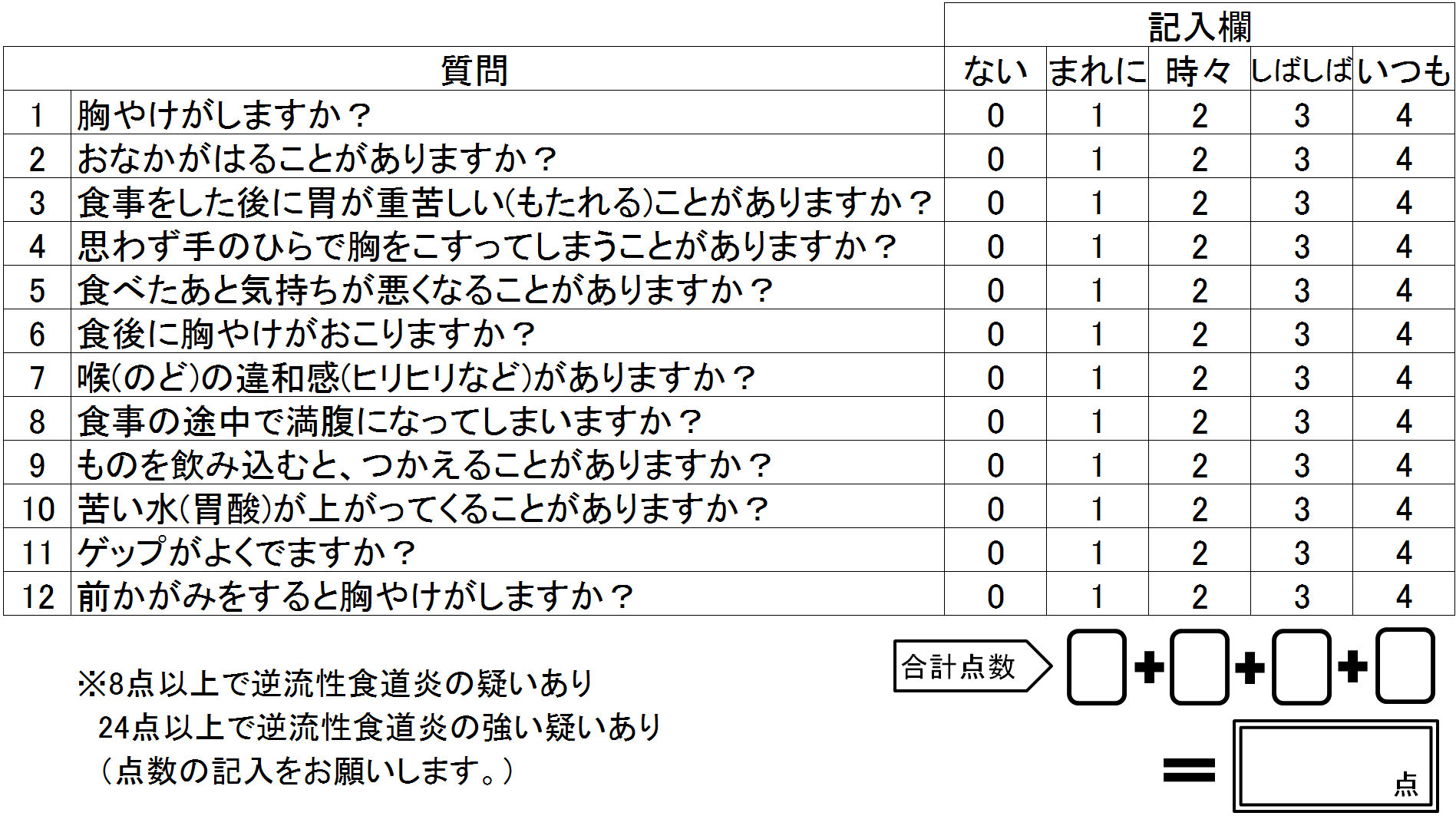 　当院は診療情報を取得・活用することにより、質の高い医療提供に努めています。